FUERZA:La fuerza es la capacidad para realizar un trabajo físico o un movimiento, así como también la potencia o esfuerzo para sostener un cuerpo o resistir un empuje. Los efectos que puede tener una fuerza son que un cuerpo se deforme (por ejemplo, si apretamos o estiramos un trozo de goma de mascar); que un cuerpo permanezca en reposo (por ejemplo, para mantener estirado un puente, hay que hacer fuerza sobre él), y que cambie su estado de movimiento (ya sea cuando el objeto este estático, o acelerarlo o frenarlo cuando se esté moviendo). 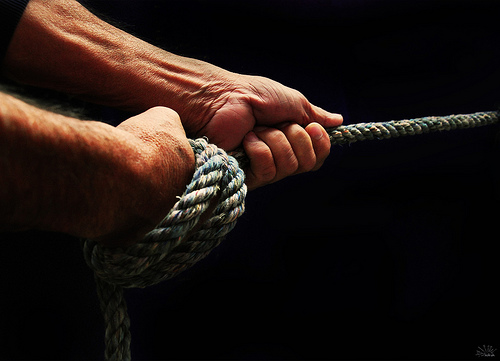 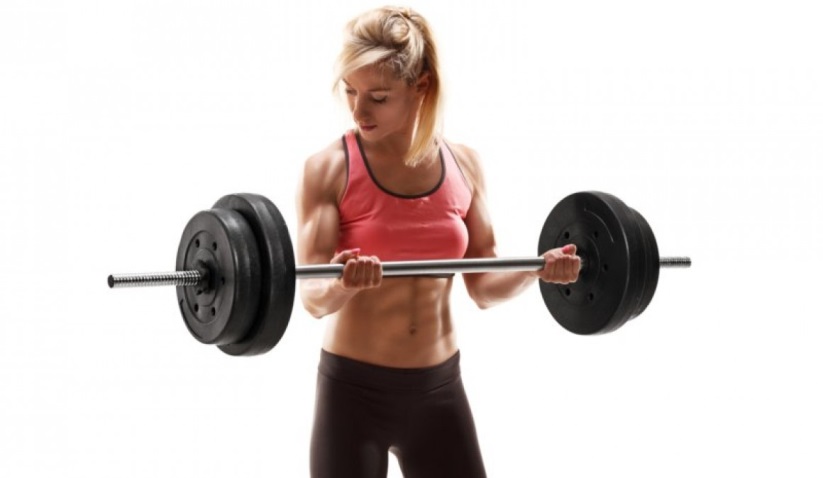 